Publicado en  el 19/02/2014 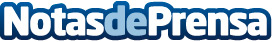 Valeria y Hugo, los nombres más comunes entre los recién nacidos en Canarias durante 2012Por segundo año consecutivo, Valeria es el nombre favorito para las recién nacidas de Canarias con 193 casos; Lucia, Daniela, Paula y Carla siguen siendo también los nombres más usados para las niñas. Para los niños Hugo, Diego, Daniel y Pablo son los que ocupan las primeras posiciones.Datos de contacto:Instituto de Estadistica de CanariasNota de prensa publicada en: https://www.notasdeprensa.es/valeria-y-hugo-los-nombres-mas-comunes-entre_1 Categorias: Canarias http://www.notasdeprensa.es